Учащиеся Куликовской школы побывали с экскурсией в новом здании центральной библиотекиСотрудники библиотеки провели для ребят обзорную экскурсию, познакомили с книжными выставками: «Край, где я живу», (к 72 – летнего образования Курганской области), «Память, которой не будет конца», «Далекому мужеству верность храня» (к  70-летию Победы в Великой Отечественной войне). 	В читальном зале детской библиотеки вниманию ребят была представлена литературно – музыкальная композиция «Дети трудных лет», рассказавшая  о судьбах юного поколения в годы войны, о пионерах – героях, внесших достойный вклад в Великую Победу.  После мероприятия все учащиеся (10 человек) записались в библиотеку и взяли для чтения книги о юных героях Великой Отечественной Войны. 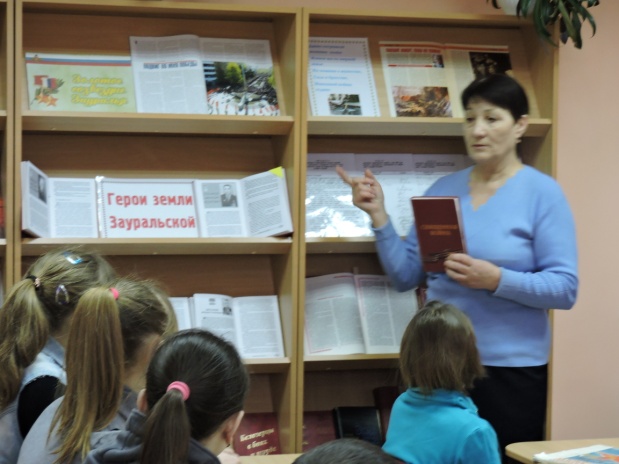 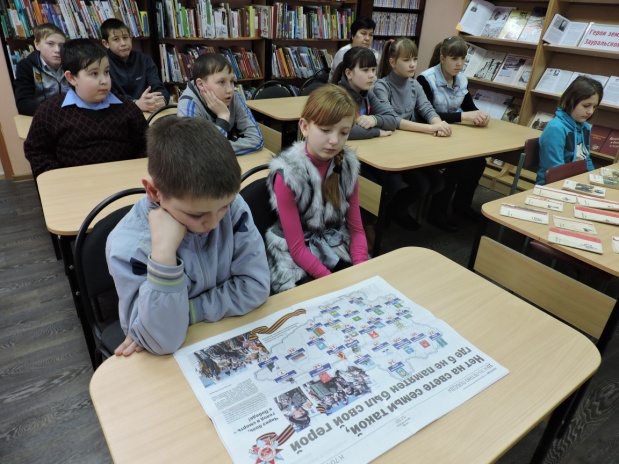 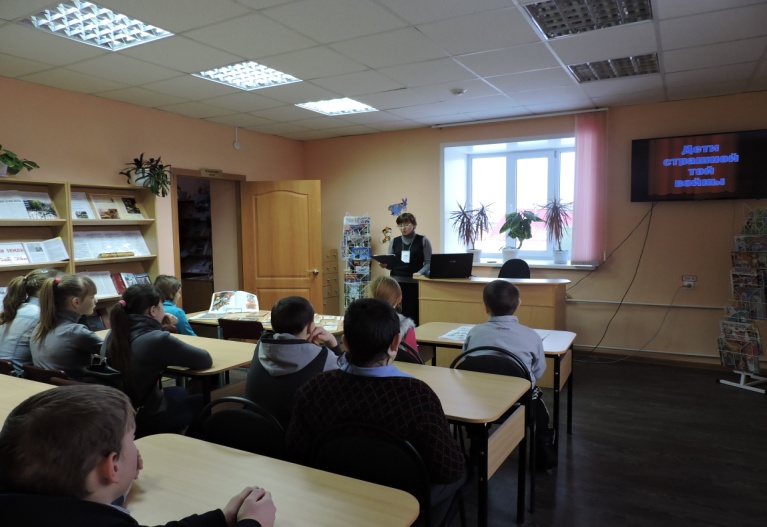 